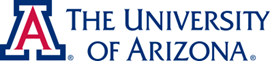 Go to https://evolve.elsevier.com and click I’m a Student.In the HESI Secured Exams section, click Register for Results and Remediation.Click Register to place this in your cart and Proceed to Check Out/Redeem.Complete the sections Tell us about you and Tell us about your Institution.Click Continue and then Submit.To purchase the exam, go to My Evolve section in your Evolve account.Select HESI Assessment > Student Access > Payments.Enter the Payment ID (1st Attempt Payment ID: 26182 or 2nd Attempt Payment ID: 26183) then Search. Each attempt is $52In Section 3 enter your billing information.In Section 4 Select Proceed to Checkout.Enter your Credit Card information. Each Attempt if $52. After payment confirmation, a proof of payment statement will be available in Payment History.Pay the University’s Administration Fee https://ce-ua.configio.com/pd/491/?code=f3hR44q7uR and contact the Testing Office (520) 621-7589 to schedule an appointment. You are allowed 4 hours to complete the exam and we test Monday – Friday 8am – 5pm.Testing Office200 W. 6st StreetTesting Office200 W. 6st StreetRoom B116Room B116Tucson, AZ 85701Tucson, AZ 85701Telephone: 520-621-7589Telephone: 520-621-7589Fax: 520-621-3993Fax: 520-621-3993www.testing.arizona.edu